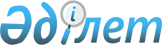 О внесении изменения в постановление акимата Актюбинской области от 21 октября 2019 года № 440 "Об утверждении правил реализации механизмов стабилизации цен на социально значимые продовольственные товары"
					
			Утративший силу
			
			
		
					Постановление акимата Актюбинской области от 30 ноября 2021 года № 391. Отменено постановлением акимата Актюбинской области от 21 июля 2022 года № 238
      Сноска. Отменено постановлением акимата Актюбинской области от 21.07.2022 № 238 (вводится в действие после дня первого официального опубликования).
      Акимат Актюбинской области ПОСТАНОВЛЯЕТ:
      1. Внести в постановление акимата Актюбинской области от 21 октября 2019 года № 440 "Об утверждении правил реализации механизмов стабилизации цен на социально значимые продовольственные товары" (зарегистрировано в Реестре государственной регистрации нормативных правовых актов № 6431) следующее изменение:
      Правила реализации механизмов стабилизации цен на социально значимые продовольственные товары, утвержденные указанным постановлением, изложить в новой редакции согласно приложению к настоящему постановлению.
      2. Государственному учреждению "Управление сельского хозяйства Актюбинской области" в установленном законодательством порядке обеспечить:
      1) направление настоящего постановления на казахском и русском языках в Республиканское государственное предприятие на праве хозяйственного ведения "Институт законодательства и правовой информации Республики Казахстан" Министерства юстиции Республики Казахстан для официального опубликования и включения в Эталонный контрольный банк нормативных правовых актов Республики Казахстан;
      2) размещение настоящего постановления на интернет-ресурсе акимата Актюбинской области после его официального опубликования.
      3. Контроль за исполнением настоящего постановления возложить на курирующего заместителя акима Актюбинской области.
      4. Настоящее постановление вводится в действие после дня первого официального опубликования. Правила реализации механизмов стабилизации цен на социально значимые продовольственные товары Глава 1. Общие положения
      1. Настоящие Правила реализации механизмов стабилизации цен на социально значимые продовольственные товары (далее – Правила) разработаны в соответствии с подпунктом 17-10) пункта 2 статьи 7 Закона Республики Казахстан от 8 июля 2005 года "О государственном регулировании развития агропромышленного комплекса и сельских территорий" (далее – Закон), приказом Министра сельского хозяйства Республики Казахстан от 29 июля 2019 года № 280 "Об утверждении типовых правил реализации механизмов стабилизации цен на социально значимые продовольственные товары", зарегистрированным в Реестре государственной регистрации нормативных правовых актов № 19123 и определяют порядок реализации механизмов стабилизации цен на социально значимые продовольственные товары.
      2. В настоящих Правилах используются следующие понятия:
      1) региональный стабилизационный фонд продовольственных товаров – оперативный запас продовольственных товаров, созданный для оказания регулирующего воздействия на агропродовольственный рынок и обеспечения продовольственной безопасности на территории области;
      2) освежение регионального стабилизационного фонда продовольственных товаров – реализация продовольственных товаров до истечения сроков их хранения или возврат продовольственных товаров до истечения сроков их хранения поставщику с последующей поставкой такого же объема продовольственных товаров с новым сроком хранения или с нового урожая следующего года;
      3) использование регионального стабилизационного фонда продовольственных товаров – реализация продовольственных товаров из регионального стабилизационного фонда продовольственных товаров с целью проведения товарных интервенций и освежения регионального стабилизационного фонда продовольственных товаров;
      4) формирование регионального стабилизационного фонда продовольственных товаров – закупочные интервенции, размещение и хранение продовольственных товаров в региональном стабилизационном фонде продовольственных товаров;
      5) социально значимые продовольственные товары - продовольственные товары, за счет которых удовлетворяются физиологические потребности человека, перечень которых утверждается Правительством Республики Казахстан;
      6) специализированные организации – организации, реализующие механизмы стабилизации цен на социально значимые продовольственные товары, за исключением мер по установлению предельных цен на социально значимые продовольственные товары, перечень которых утвержден постановлением Правительства Республики Казахстан от 9 октября 2012 года № 1279;
      7) закупочные интервенции – мероприятия по закупке специализированными организациями продовольственных товаров, при снижении цен на территории Актюбинской области и/или при введении чрезвычайного положения на территории Республики Казахстан;
      8) товарные интервенции – мероприятия по реализации продовольственных товаров на внутреннем рынке из региональных стабилизационных фондов продовольственных товаров, осуществляемые в целях стабилизации внутреннего рынка при росте цен;
      9) предельная торговая надбавка – торговая надбавка, формируемая для определения цены при реализации субъектами внутренней торговли продовольственных товаров конечным потребителям.
      3. Механизмы стабилизации цен на социально значимые продовольственные товары реализуются в соответствии с правилами реализации механизмов стабилизации цен на социально значимые продовольственные товары.
      4. В целях обеспечения эффективного и своевременного применения механизмов стабилизации цен на социально значимые продовольственные товары аким Актюбинской области образует Комиссию по обеспечению реализации механизмов стабилизации цен на социально значимые продовольственные товары (далее – Комиссия) и утверждает ее состав.
      5. Председателем Комиссии является заместитель акима Актюбинской области, членами Комиссии являются сотрудники управлений (отделов) предпринимательства, торговли и сельского хозяйства, а также представители объединений субъектов частного предпринимательства и общественных организаций. Комиссия осуществляет свою деятельность на постоянной основе.
      6. Количественный состав Комиссии должен быть нечетным и составлять не менее девяти человек. При этом две трети членов Комиссии должны являться представителями объединений субъектов частного предпринимательства и общественных организаций. Секретарь Комиссии не является ее членом.
      7. К компетенции Комиссии относятся:
      1) принятие решения о реализации механизмов стабилизации цен на социально значимые продовольственные товары на соответствующей административно-территориальной единице;
      2) определение перечня продовольственных товаров, закупаемых в региональный стабилизационный фонд продовольственных товаров и предельной торговой надбавки по ним в целях реализации механизма по формированию и использованию стабилизационных фондов продовольственных товаров;
      3) определение субъекта предпринимательства на предоставление займа в соответствии с правилами реализации механизмов стабилизации цен на социально значимые продовольственные товары;
      4) рассмотрение предложений специализированной организации по определению предельной торговой надбавки на социально значимые продовольственные товары.
      8. Образование и организацию работы Комиссии обеспечивает государственное учреждение "Управление сельского хозяйства Актюбинской области" (далее – Управление).
      9. Для реализации механизмов стабилизации цен на социально значимые продовольственные товары Управлением осуществляется закуп услуг у специализированных организаций, реализующих механизмы стабилизации цен на социально значимые продовольственные товары, за исключением мер по установлению предельных цен на социально значимые продовольственные товары, путем заключения договора о реализации механизмов стабилизации цен на социально значимые продовольственные товары.
      10. До истечения срока действия договора о реализации механизмов стабилизации цен на социально значимые продовольственные товары на трехлетний период Управление заключает со специализированной организацией дополнительное соглашение с указанием обязательств о переходящих активах стабилизационного фонда в натуральном и денежном выражении.
      В случае упразднения стабилизационного фонда, специализированная организация обеспечивает возврат бюджетных средств, использованных для закупа продовольственных товаров в местный бюджет.
      Если по решению специализированной организации реализация продовольственных товаров осуществлена по ценам ниже закупочных, то возврат суммы осуществляется за минусом разницы цены закупа и реализации.
      11. Накладные расходы специализированной организации, реализующей механизмы стабилизации цен на социально значимые продовольственные товары, покрываются за счет разницы между фиксированной и рыночной ценами на продовольственные товары.
      12. Перечень специализированных организаций, реализующих механизмы стабилизации цен на социально значимые продовольственные товары, за исключением мер по установлению предельных цен на социально значимые продовольственные товары (далее – специализированная организация), утверждается Правительством Республики Казахстан.
      13. Специализированная организация ежемесячно до 10 числа месяца представляет в Управление информацию о ходе реализации механизмов стабилизации цен на социально значимые продовольственные товары.
      14. Управление ежемесячно до 20 числа месяца представляет в министерства сельского хозяйства и торговли и интеграции Республики Казахстан информацию о ходе реализации механизмов стабилизации цен на социально значимые продовольственные товары. Глава 2. Порядок реализации механизмов по стабилизации цен на социально значимые продовольственные товары
      15. В целях стабилизации рынка социально значимых продовольственных товаров акиматом Актюбинской области реализуются следующие механизмы стабилизации цен на социально значимые продовольственные товары:
      1) деятельность стабилизационных фондов;
      2) предоставление займа субъектам предпринимательства. Параграф 1. Порядок деятельности региональных стабилизационных фондов продовольственных товаров
      16. Деятельность стабилизационных фондов продовольственных товаров осуществляется путем формирования и использования региональных стабилизационных фондов.
      17. В целях реализации механизма по формированию и использованию стабилизационного фонда продовольственных товаров Комиссия определяет перечень социально значимых продовольственных товаров, закупаемых в региональный стабилизационный фонд продовольственных товаров на основе регионального баланса спроса и предложения (объемы производства и обеспеченность продовольственными товарами, их товародвижение, наличие запасов), сведений о посевных площадях (плановых), прогнозном урожае, сложившихся ценах за прошедший календарный год, иных сведений, а также предельную торговую надбавку.
      18. Перечень социально значимых продовольственных товаров, необходимых для закупа в региональный стабилизационный фонд продовольственных товаров формируется из перечня социально значимых продовольственных товаров, утвержденного постановлением Правительства Республики Казахстан от 1 марта 2010 года № 145 "Об утверждении перечня социально значимых продовольственных товаров".
      19. Предельная торговая надбавка на социально значимые продовольственные товары, реализуемые специализированной организацией, формируется с учетом удержания цен на 10 или более процентов ниже официальных рыночных значений розничных цен на социально значимые продовольственные товары, формируемые органами государственной статистики Актюбинской области согласно Плану статистических работ в соответствии с пунктом 1 статьи 19 Закона Республики Казахстан от 19 марта 2010 года "О государственной статистике".
      20. Комиссия вносит акиму Актюбинской области рекомендации об утверждении перечня закупаемых продовольственных товаров и предельной торговой надбавки по ним.
      21. Акимат Актюбинской области на основании рекомендации Комиссии утверждает перечень закупаемых продовольственных товаров и предельную торговую надбавку.
      22. При формировании регионального стабилизационного фонда закуп продовольственных товаров осуществляется непосредственно у производителей и (или) сельхозпроизводителей и (или) оптовых предприятий (дистрибьюторов).
      23. Продовольственные товары, закупаемые в региональный стабилизационный фонд, должны соответствовать требованиям к безопасности пищевой продукции при ее хранении, транспортировке и реализации согласно Закону Республики Казахстан от 21 июля 2007 года "О безопасности пищевой продукции".
      24. Специализированная организация на основе статистических данных и других источников проводит постоянный анализ внутреннего рынка продовольственных товаров региона и рынков продукции агропромышленного комплекса (объемы производства и обеспеченность продовольственными товарами, их товародвижение, наличие запасов, цен), определяет объемы продовольственных товаров, закупаемых в региональный стабилизационный фонд, и принимает решение о закупочных интервенциях.
      25. Использование регионального стабилизационного фонда осуществляется специализированной организацией путем проведения товарных интервенций и освежения продовольственных товаров.
      26. Специализированная организация принимает решение о проведении товарных интервенций не позднее 2 (двух) рабочих дней в случае повышения уровня цен, при котором необходимо регулирующее воздействие на агропродовольственный рынок.
      27. Специализированная организация в целях своевременного освежения регионального стабилизационного фонда на постоянной основе обеспечивает сроки хранения продовольственных товаров регионального стабилизационного фонда.
      28. Освежение регионального стабилизационного фонда осуществляется до истечения сроков хранения продовольственных товаров, путем реализации продовольственного товара из регионального стабилизационного фонда или возврата продовольственных товаров до истечения сроков их хранения поставщику с последующей поставкой такого же объема продовольственных товаров с новым сроком хранения или с нового урожая следующего года.
      29. Реализация продовольственных товаров регионального стабилизационного фонда для товарных интервенций, освежения продовольственных товаров осуществляется специализированной организацией, через собственные точки сбыта и (или) торговые объекты, реализующие продовольственные товары, а также перерабатывающим предприятиям для производства социально значимых продовольственных товаров в пределах предельной торговой надбавки.
      30. При этом цена готового продовольственного товара, произведенного перерабатывающим предприятием, не превышает его предельно допустимой розничной цены, утвержденной акиматом Актюбинской области, и оговаривается в договоре о реализации, заключенном специализированной организацией с перерабатывающим предприятием.
      31. Управление совместно со специализированной организацией проводят информационную работу по доведению информации до населения через средства массовой информации, официальные сайты Управления и специализированной организации о местонахождении торговых объектов, осуществляющих товарные интервенции. Параграф 2. Порядок предоставления займа субъектам предпринимательства
      32. Государственное учреждение "Управление предпринимательства Актюбинской области" в целях стабилизации цен на социально значимые продовольственные товары предоставляет займ специализированной организации для последующего предоставления субъектам предпринимательства в соответствии с перечнем продовольственных товаров, определяемым Комиссией. Предоставление займа осуществляется на условиях возвратности, обеспеченности и платности путем заключения договора займа.
      33. Стабилизация цен обеспечивается путем установления специализированной организацией фиксированных сниженных розничных/ оптовых цен на социально значимые продовольственные товары.
      34. Субъект предпринимательства для выдачи займа определяется Комиссией в соответствии с требованиями (критериями) к субъектам предпринимательства:
      1) наличие у субъектов предпринимательства производственной (для сельхозтоваропроизводителей) либо торгово-логистической (для субъектов торговли) инфраструктуры при необходимости (складские сооружения, помещения со специальным оборудованием и другое), предназначенной для производства либо надлежащего хранения продовольственных товаров, выполнения закупочных и иных операций с продовольственными товарами, и позволяющие обеспечить комплекс мер, направленный на сдерживание цен на социально значимые продовольственные товары;
      2) отсутствие просроченной задолженности по банковским продуктам (кредиты, лизинги, задолженность по обслуживанию расчетных счетов);
      3) не состоять в реестре недобросовестных поставщиков по государственным закупкам и не иметь не исполненные и (или) не своевременно исполненные обязательства перед специализированной организацией;
      4) отсутствие налоговой задолженности;
      5) наличие обеспечения исполнения обязательств по займу;
      6) отсутствие просроченной задолженности по ранее предоставленным займам;
      7) не подлежать процедуре банкротства либо ликвидации.
      35. После определения Комиссией субъекта предпринимательства специализированная организация предоставляет займ субъекту предпринимательства.
      36. Субъект предпринимательства предоставляет обеспечение исполнения обязательств по возврату займа специализированной организации. Обеспечение исполнения обязательств предоставляется в виде: залога, и / или банковской гарантии, и / или договора страхования, и / или гарантии/поручительства третьих лиц, и / или корпоративной гарантии. Обеспечение исполнения обязательств оформляется в письменной форме, предусмотренной законодательством.
      37. Условия предоставления займа устанавливаются договором займа, заключаемого между специализированной организацией и субъектом предпринимательства.
      38. Источником финансирования являются денежные средства, выделяемые местным исполнительным органом, в том числе, выделенные ранее на формирование региональных стабилизационных фондов продовольственных товаров.
      39. Займ не предоставляется на рефинансирование просроченной задолженности.
      40. Займ предоставляется только в национальной валюте.
					© 2012. РГП на ПХВ «Институт законодательства и правовой информации Республики Казахстан» Министерства юстиции Республики Казахстан
				
      Аким Актюбинской области 

О. Уразалин
Приложение к постановлению акимата Актюбинской области от 30 ноября 2021 года № 391Утверждены постановлением акимата Актюбинской области от 21 октября 2019 года № 440